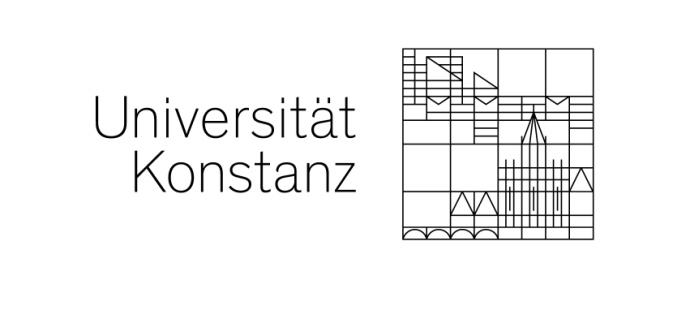 An denWahlvorstand zur Wahl der 
Jugend- und Auszubildendenvertretungan der Universität KonstanzGerd SulgerFach 5178457 KonstanzWahlvorschlag zur Wahl der Jugend- und Auszubildendenvertretung am 02./03.07.2024Listenvertreter*in des Wahlvorschlags:Stellvertretende/r Listenvertreter*in des Wahlvorschlags:Informationen zur Wählbarkeit und Wahlberechtigung finden Sie hier:https://www.uni-konstanz.de/gremien/wahlen/wahl-der-jugend-und-auszubildendenvertretung/aktuelles/WAHLBEWERBERINNEN	+ 	WAHLBEWERBER(Bitte die Angaben in den Spalten „Familienname“ und „Vorname“ in Block- oder Maschinenschrift einfügen.)UNTERZEICHNERINNEN 	+	 UNTERZEICHNER 	(von Wahlberechtigten)Bitte die Angaben in den Spalten „Familienname“ und „Vorname“ in Block- oder Maschinenschrift einfügen.)Bei der Listung der Kandidierenden ist die Geschlechtergerechtigkeit zu wahren. Sollte keine weibliche Bewerberin aufgeführt werden, muss dies begründet werden. BEGRÜNDUNG:Kennwort (optional):Name:Vorname:Tel.Nr. und E-Mail-Adresse (falls abweichend von Vor- und Nachname)Name:Vorname:Tel.Nr. und E-Mail-Adresse (falls abweichend von Vor- und Nachname)Lfd.Nr.Familien-NameVornameArbeitnehmer oder Auszubildende/r (Ausbildungsgang)Organisationseinheit / Abteilung123456Lfd.Nr.Familien-NameVornameUnterschriftOrganisationseinheit / Abteilung/Ausbildungsgang1234